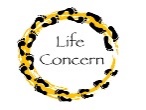 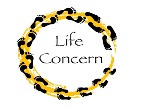 LIFE CONCERN ORGANISATIONFIELD ACTIVITY REPORTPLACE OF THE ACTIVITY: Review Meeting- Mhuju                                                 DATE: 15/07/2021A] OBJECTIVES:Conducted a project review meeting in Mhuju HCACs, ADC, DHMT and AGYWs in order to share project progress, successes, challenges encountered, and discuss possible solution to address challenges.The meetings aimed at sharing of project impacts, success, lessons, challenges which were generated during implementation period. These meetings involved LICO’s project team, AGYW Champions and community structures like HCMC, ADC and DHMT. The project has received positive support from ADC and DHMT. One of the outstanding issues was lack of youth friendly spaces (youth friendly corner) for provision of SRHR services to young people at Mhuju health centers. Through the meeting, Mhuju community resolved to lobby for support from MOTA –Engil to help them build a youth friendly corner C] SUMMARY OF OBSERVATION:C.1 ACHIEVEMENTSThe health facilities reported a decrease in cases of teenage pregnancies and STIs between May and July due to enhanced awareness and improved to SRHR services.Increased access to and uptake of SRHR services among AGYWC.2 ChallengesD] SUMMARY OF FOLLOW UP ACTIONS RECOMMENDED: Work plan attached? Yes or NoE] Attendance register attached?  Yes or NoSIGNATURE OF TRAVELLER:                                                                                       DATE:SIGNATURE OF SUPERVISOR:                                                                                    DATE: